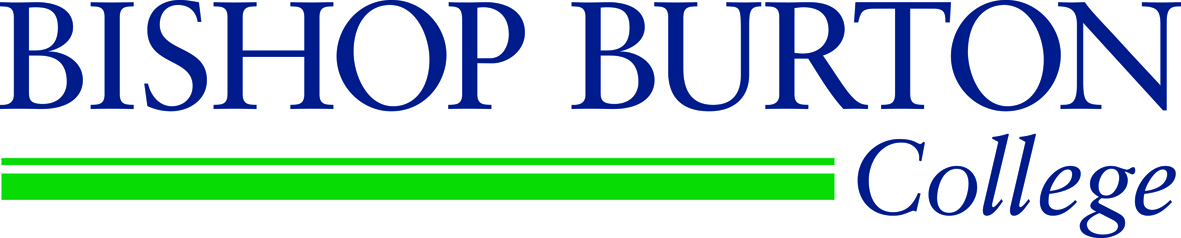 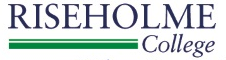 Co-opted GovernorAudit CommitteeBishop Burton College is one of the leading specialist colleges in the country.  It is a diverse organisation delivering further and higher education programmes in our specialisms of land based and sport.  The College also generates significant income through its various enterprises.  We work with a number of industry partners to provide enhancement to our academic courses. We are seeking a qualified finance or audit professional to support the work of our Audit Committee.This is a highly rewarding voluntary role which makes a significant contribution to young people’s futures.  It is also an opportunity to gain governance experience prior to becoming a full governor/trustee.Individuals are appointed as Co-opted Governors on the basis of their experience, skills and suitability for the role. The Corporation is committed to equality of opportunity and within the Corporation and welcomes applications from all sections of the community.  The College has bases in East Yorkshire and in Lincolnshire and the Corporation would welcome applications from these communities.Please contact Catherine Sykes, the Clerk to the Corporation in the first instance, at Clerk@bishopburton.ac.uk or 01964 553060 if you are interested finding out more about the role of Co-opted Governor.For further background about the Corporation and its work, please visit our website: www.bishopburton.ac.ukApplicants should send a copy of their CV plus a covering letter to the Clerk to the Corporation, Bishop Burton College, York Road, Bishop Burton HU17 8QG or to Clerk@bishopburton.ac.uk stating why they are interested in the role of Governor, and what they feel that they can bring to it.